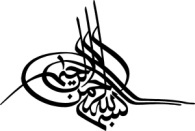 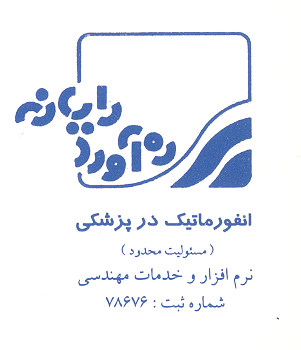 شماره 1958-96تاريخ  : 00/00/96به  حضور:  مديريت محترم موضوع: درخواست صدور نامه به بانك براي  تهية ضمانت‌نامة بانكي		با سلام و احترام .براي تهية ضمانت‌نامة بانكي مربوط به قرارداد فيمابين، خواهشمند است دستورفرمائيد، نامة درخواست ضمانتنامه تهيه و براي اقدام در اختيار نمايندة اين شركت قرارگيرد. نمونة متن پيشنهاديبه : مديريت محترم بانك رفاه شعبة دولت – كد1123  موضوع : صدور ضمانت‌نامة بانكي با سلام .خواهشمند است دستور فرمائيد يك فقره ضمانت‌نامة بانكي به مبلغ .......... (به حروف ) ريال بابت تضمين حسن اجراي قرارداد تأمين خدمات نرم‌افزاري اين مركز توسط شركت ره آورد رايانه، صادر گردد. اطلاعات  قرارداد فيمابين :نام و عنوان كارفرما : نام و عنوان پيمانكار: شركت ره‌آورد رايانه شماره و تاريخ قرارداد :مدت قرارداد : از 00/00/1396 تا پايان وقت اداري سال 1396مبلغ قرارداد : مهر و امضاي مقام مسئول پيوست : كپي قرارداد (كه داراي مهر و امضاي طرفين است )						                 با احترام – مدير بيمارستان/ شبكه/دانشگاه  ----رونوشت به شركت ره آورد رايانه براي اطلاع و پي گيري ــــــــــــــــــــــــــــــــــــــــــــــــــــــــــــــــــبا تشكر و احترام – شركت ره‌آورد رايانه      ناصر شاكرحسيني – مدير فروش و قراردادها_______________________________________________________________شركت ره‌آورد رايانه تهران -  سعادت آباد – ابتداي بلواردريا - خيابان صرافهاي جنوبي -  خيابان بيست و سوم (شرقي) – مقابل پارك آبشار پلاك 44 – كد پستي : 1998867933تلفن : 88590529 (ويژه)- 88683063- 88683064   فاكس : 88684096E.Mail: Shakerna @ yahoo.comwww.rahavard-rayaneh.comشماره شناسايي در شورايعالي انفورماتيك كشور : 1245 68 شماره شناسايي در سازمان نظام صنفي رايانه اي كشور : 21010266